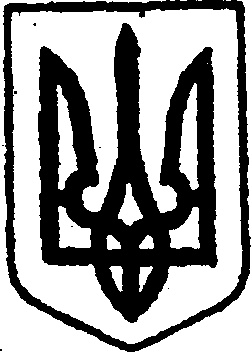 КИЇВСЬКА ОБЛАСТЬТЕТІЇВСЬКА МІСЬКА РАДАVІІІ СКЛИКАННЯШІСТНАДЦЯТА  СЕСІЯ  Р І Ш Е Н Н Я 22 вересня 2022 р.                                                               №  - 16- VІІІПро внесення змін до рішення Тетіївської міської ради від 30 червня 2022 року № 676-15-VIII «Про делегування виконавчому комітету Тетіївської міської ради окремих повноважень щодо управління майномкомунальної власності Тетіївської міської територіальної громади»        Відповідно до ст. 21 Закону України «Про оренду державного та комунального майна», Порядку передачі в оренду державного та комунального майна, затвердженого постановою Кабінету Міністрів України від 3 червня 2020 року № 483 «Деякі питання оренди державного та комунального майна»,  керуючись пунктом 31 статті 26, статтею 29 Закону України «Про місцеве самоврядування в Україні»,  враховуючи висновки та рекомендації постійної депутатської комісії з питань торгівлі, житлово-комунального господарства, побутового обслуговування, громадського харчування, управління комунальною власністю,  благоустрою, транспорту, зв’язку, Тетіївська міська рада                                                  В И Р І Ш И Л А:Внести зміни до рішення Тетіївської міської ради від 30 червня 2022 року № 676-15-VIII «Про делегування виконавчому комітету Тетіївської міської ради окремих повноважень щодо управління майном комунальної власності Тетіївської міської територіальної громади», а саме пункт 1 рішення доповнити такими підпунктами:1.5 прийняття рішень про надання дозволу на передачу в суборенду комунального майна;1.6  прийняття рішень про надання згоди та про відмову у наданні згоди на здійснення ремонту комунального майна за рахунок орендаря;1.8 прийняття рішень про надання згоди та про відмову у наданні згоди на здійснення ремонту комунального майна, який дає право на зарахування витрат орендаря на здійснений ремонт в рахунок орендної плати;1.9 прийняття рішень про надання орендарю згоди та про відмову у наданні згоди на здійснення ним невід’ємних поліпшень комунального майна.Контроль за виконанням цього рішення покласти на першого заступника  міського голови Кизимишина В. Й. та на постійну депутатську комісію з питань торгівлі, житлово-комунального господарства, побутового обслуговування, громадського харчування, управління комунальною власністю,  благоустрою, транспорту, зв’язку (голова комісії – Фармагей В. В.)      Міський голова                                             Богдан БАЛАГУРА